Отделение Пенсионного фонда Российской Федерации по Новгородской области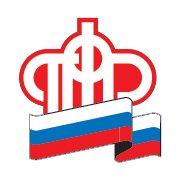 Ежемесячные денежные выплаты инвалидам назначаются без обращения в ПФРОтделение Пенсионного фонда Российской Федерации по Новгородской области приступило к проактивному назначению ежемесячных денежных выплат (ЕДВ) инвалидам и детям-инвалидам.Отмена заявлений для оформления ЕДВ стала очередным шагом по упрощению процесса оформления выплат людям с инвалидностью. В Новгородской области проживает 55295 инвалидов - получателей ежемесячных денежных выплат в ПФР. Гражданам больше не понадобиться подавать заявление на оформление выплат лично, территориальные органы Пенсионного фонда России сделают все самостоятельно, в беззаявительном порядке.После того как информация о признании человека инвалидом, либо продлении инвалидности, поступает от учреждений медико-социальной экспертизы в Федеральный реестр инвалидов (ФРИ), ПФР оформляет выплату. ЕДВ устанавливается со дня признания человека инвалидом или ребенком-инвалидом и назначается в течение 10 дней с момента поступления в Пенсионный фонд сведений об инвалидности. Уведомление о назначении приходит в личный кабинет гражданина на портале Госуслуг, на адрес электронной почты (при ее наличии), либо на телефон в смс-сообщении.Отделением ПФР по Новгородской области с апреля реализуются меры, которые позволяют дистанционно и проактивно продлевать пенсии и различные социальные выплаты, без личного обращения гражданина, эта работа будет продолжена.Пресс-служба Отделения ПФР по Новгородской области  98-75-22, presspfr@mail.ru
www.pfrf.ru
